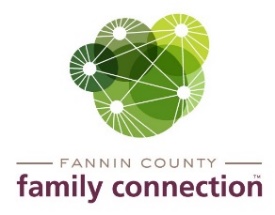 Minutes – Collaborative Meeting – March 2, 2022The meeting of Fannin County Family Connection Collaborative was held Wednesday, March 2, 2022 at 8:30 a.m. In Attendance: Mollie Allen, Anna Speessen, Alexis Edelstein, Lori Kantner, Chris Martinez, Kirk Cameron, Theresa Dillard, Hope Burns, Joy Sneed, Mark Knowles, Jacqueline McKee, Sherry Echelberger, Giovanna Quiros, Tara Cantrell, Michael Kilpatrick, Kimberly O’Neal, Jane Kimzey, Joe Marteski, Candace Youngberg, Teresa Ross, Sherry Morris and Mandi Hyde.   Sherry Echelberger, FCFC Board Vice-Chair, called the meeting to order at 8:35 a.m. Introductions were made by those present and on zoom. Attendees were asked to look over the minutes from February 2, 2022 for approval. After a motion to approve the minutes was made by Theresa Dillard and seconded by Jane Kimzey, the minutes were approved without correction. The first speaker at the meeting was Jacqueline McKee, the PEAKS Program Coordinator at UNG. The acronym PEAKS is for Personal Enrichment, Action and Knowledge Series. This is a new program being developed at the Blue Ridge Campus of UNG to provide opportunities for seniors to be active in life-long learning. The program has speakers talk and present their own knowledge and share experiences with others. Contact for program: jacqueline.mckee@ung.eduThe next speaker was Giovanna Quiros with GA Enroll – Georgia Legal Services Program. GA Enroll assists people with navigating the Health Insurance Marketplace. They offer workshops, virtual or in person appointments to help people with finding the insurance coverage through the Marketplace site. Sherry Morris spoke about the upcoming Poverty Simulation that will take place in March 16, 2022, at Fannin County High School. The simulation will require 30-35 volunteers to be role players and up to 100 participants to be the families for the event.Anna Speessen spoke about FCFC Strategy Team will have mental health awareness articles running the last Wednesday of the month in The News Observer. The Strategy Team will also start a focus on Adult Education and will offer online and in-person classes/trainings soon.Upcoming Community Calendar events:  Wednesday, March 16th – Poverty Simulation at FCHS new gym from 1pm – 4pmSaturday, May 7th – Her Hope Pregnancy Center will hold their 2nd Annual Walk for Life from 8:30am to 11:30amThere being no further business, the meeting was adjourned at 9:16am.Respectfully submitted,Sherry Morris